パソコン小話（２５８）2019/10/25ワードでステータスバーの表示を活用する	ワードにもエクセル（小話255）同様にステータスバーの表示が有ります。エクセルとは、使い道が違い、ステータスバーを右クリックすると、使用可能な項目が選択できます。下図の項目は、代表例です。チェックを入れると、ステータスバーに表示されます。逆に、表示されていない場合は、ステータスバーを右クリックしてチェックを確認します。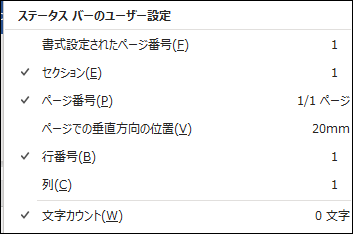 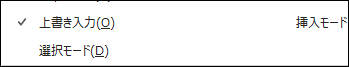 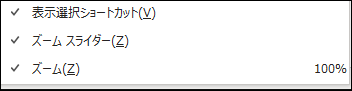 画面下部のステータスバー　→　右クリックすると上図の項目が表示される。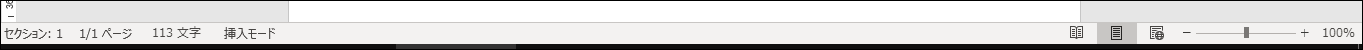 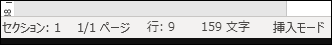 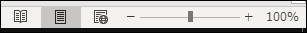 以上